Tisztelt Látogatónk!Szeretnénk a belépéssel kapcsolatos technikai információkat közölni.Telephely elérhetősége: 1106 Budapest Napmátka utca 6.Telephely megközelíthetősége: A telephely a 2-es portán keresztül megközelíthető. A 2-es portai recepción név lejelentésével és vendégkártya felvételével van lehetőség belépni.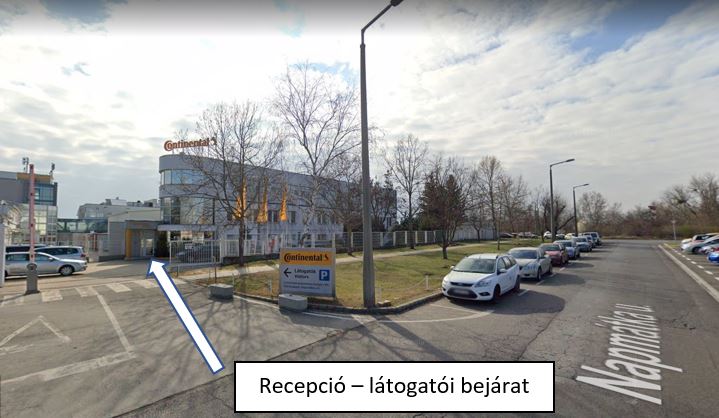 Parkoló foglalásra van lehetőség a 2-es porta előtt amennyiben el tudják nekünk küldeni a rendszámokat emailben.